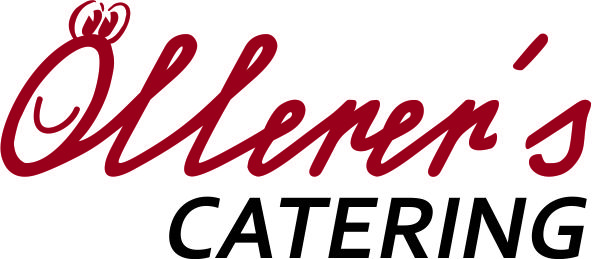 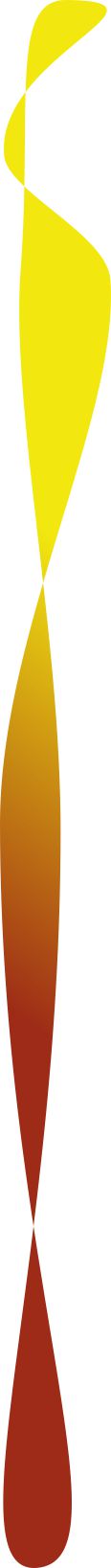                                          Speiseplan - KW 46Montag, 13.November 2017 Rindersuppe mit Kräutereintropf (A-C-G-L) kcal 135Geselchtes mit Erdäpfelpürree und Broccoli  (A-C-G-L) kcal 420 ObstDienstag,14.November 2017 Hühnersuppe mit Profiteroles (C-G-) kcal 130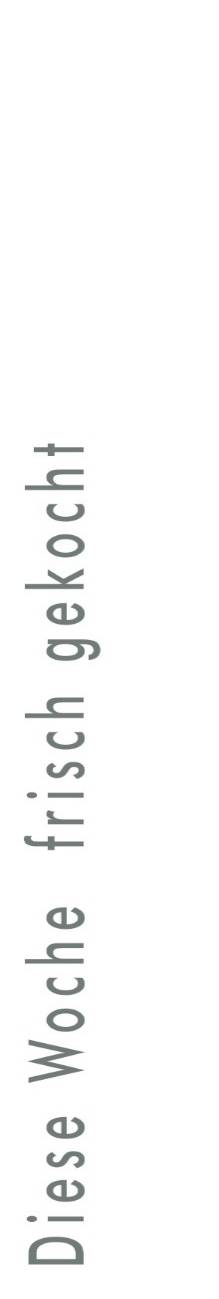 Gegrillte Knacker mit Rahmfisolen und Erdäpfelschmarrn  ( A-C-G-L) kcal 400 SchwedenbombeMittwoch, 15.November 2017 Gemüsesuppe mit Fadennudeln (C-G-) kcal 130Hühnergeschnetzeltes mit Erbsenreis (A-C-G-L) 390 ObstDonnerstag 16.November 2017Rindersuppe mit Schinkenschöberln (C-G-L) kcal 135Fleischlasagne  (A-C-G-L) 450 ApfelkompottFreitag, 17.November 2017Knoblauchrahmsuppe mit Croutons (A-C-G-L) kcal 135Fischstäbchen mit Erdäpfelslat (A-C-G-L) 470 ObstÄnderungen vorbehaltenAllergeninformation Codex – siehe Aushang WKOÖllerer’s Catering 